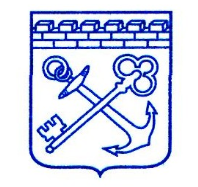 АДМИНИСТРАЦИЯ ЛЕНИНГРАДСКОЙ ОБЛАСТИКОМИТЕТ ПО СТРОИТЕЛЬСТВУП Р И К А Зот  «___»__________  2022 года                                                                    № ____О внесении изменений в приказ комитета по строительству Ленинградской области от 08.04.2019 №11 «Об утверждении Порядка предоставления и рассмотрения документов, формирования списков молодых граждан (молодых семей) в целях предоставления социальной выплаты на приобретение (строительство) жилья (дополнительной социальной выплаты) в рамках основного мероприятия «Улучшение жилищных условий молодых граждан (молодых семей)» подпрограммы «Содействие в обеспечении жильем граждан Ленинградской области» государственной программы Ленинградской области «Формирование городской среды и обеспечение качественным жильем граждан на территории Ленинградской области» и о признании утратившими силу отдельных приказов комитета по строительству Ленинградской области»В целях реализации мероприятия по улучшению жилищных условий молодых граждан (молодых семей) государственной программы Ленинградской области «Формирование городской среды и обеспечение качественным жильем граждан на территории Ленинградской области», утвержденной постановлением Правительства Ленинградской области от 14.11.2013 № 407,  в соответствии с постановлением от 25.05.2018 №167 «Об утверждении Положения о реализации мероприятия по улучшению жилищных условий молодых граждан (молодых семей) государственной программы Ленинградской области «Формирование городской среды и обеспечение качественным жильем граждан на территории Ленинградской области» приказываю:1.	Внести в приказ комитета по строительству Ленинградской области от 08.04.2019 №11 «Об утверждении Порядка предоставления и рассмотрения документов, формирования списков молодых граждан (молодых семей) в целях предоставления социальной выплаты на приобретение (строительство) жилья (дополнительной социальной выплаты) в рамках основного мероприятия «Улучшение жилищных условий молодых граждан (молодых семей)» подпрограммы «Содействие в обеспечении жильем граждан Ленинградской области» государственной программы Ленинградской области «Формирование городской среды и обеспечение качественным жильем граждан на территории Ленинградской области» и о признании утратившими силу отдельных приказов комитета по строительству Ленинградской области» (далее – Приказ) следующие изменения:1.1. В наименовании Приказа, пункте 1 Приказа слова «основного мероприятия «Улучшение жилищных условий молодых граждан (молодых семей)» подпрограммы «Содействие в обеспечении жильем граждан Ленинградской области» заменить словами «мероприятия по улучшению жилищных условий молодых граждан (молодых семей)».1.2.	Преамбулу Приказа изложить в следующей редакции:«В целях реализации мероприятия по улучшению жилищных условий молодых граждан (молодых семей) государственной программы Ленинградской области «Формирование городской среды и обеспечение качественным жильем граждан на территории Ленинградской области», утвержденной постановлением Правительства Ленинградской области от 14.11.2013 N 407, в соответствии с Положением о реализации мероприятия по улучшению жилищных условий молодых граждан (молодых семей) государственной программы Ленинградской области «Формирование городской среды и обеспечение качественным жильем граждан на территории Ленинградской области», утвержденным постановлением Правительства Ленинградской области от 25 мая 2018 года N 167, приказываю:».1.3. В наименовании Порядка предоставления и рассмотрения документов, формирования списков молодых граждан (молодых семей) в целях предоставления социальной выплаты на приобретение (строительство) жилья (дополнительной социальной выплаты) в рамках основного мероприятия «Улучшение жилищных условий молодых граждан (молодых семей)» подпрограммы «Содействие в обеспечении жильем граждан Ленинградской области» государственной программы Ленинградской области «Формирование городской среды и обеспечение качественным жильем граждан на территории Ленинградской области» (далее – Порядок), слова «основного мероприятия «Улучшение жилищных условий молодых граждан (молодых семей)» подпрограммы «Содействие в обеспечении жильем граждан Ленинградской области» заменить словами «мероприятия по улучшению жилищных условий молодых граждан (молодых семей)».1.4. В пункте 1.1. Порядка слова «Положением о реализации мероприятия по улучшению жилищных условий молодых граждан (молодых семей) в рамках основного мероприятия «Улучшение жилищных условий молодых граждан (молодых семей)» подпрограммы «Содействие в обеспечении жильем граждан Ленинградской области» государственной программы Ленинградской области «Формирование городской среды и обеспечение качественным жильем граждан на территории Ленинградской области» заменить словами «Положением о реализации мероприятия по улучшению жилищных условий молодых граждан (молодых семей) государственной программы Ленинградской области «Формирование городской среды и обеспечение качественным жильем граждан на территории Ленинградской области».1.5. В пункте 1.2. Порядка:абзац третий изложить в следующей редакции:«Положение - Положение о реализации мероприятия по улучшению жилищных условий молодых граждан (молодых семей) государственной программы Ленинградской области «Формирование городской среды и обеспечение качественным жильем граждан на территории Ленинградской области», утвержденное постановлением Правительства Ленинградской области от 25 мая 2018 года N 167.»;абзац четвертый изложить в следующей редакции:«Мероприятие - мероприятие по улучшению жилищных условий молодых граждан (молодых семей) государственной программы Ленинградской области «Формирование городской среды и обеспечение качественным жильем граждан на территории Ленинградской области».»;абзац пятый изложить в следующей редакции:«Программа - государственная программа Ленинградской области «Формирование городской среды и обеспечение качественным жильем граждан на территории Ленинградской области», утвержденной постановлением Правительства Ленинградской области от 14 ноября 2013 года №407.»;абзац тринадцатый исключить.1.6. Пункт 2.1. Порядка изложить в следующей редакции:«.2.1. В целях участия в Мероприятии молодым гражданином (молодой семьей), обладающим правом на получение социальной выплаты в соответствии с пунктом 2.2 Положения, в Уполномоченный орган либо в МФЦ представляются следующие документы:а) заявление по форме согласно приложению 1 к настоящему Порядку с одновременным заполнением согласия заявителя на обработку персональных данных в соответствии с пунктом 4 статьи 9 Федерального закона от 27.07.2006 
N 152-ФЗ "О персональных данных".Заявление заполняется на основании:- паспортных данных заявителя и членов его семьи;- сведений о месте проживания заявителя и членов его семьи;- сведений о рождении всех детей, браке, разводе, установлении отцовства, инвалидности (при наличии у детей инвалидности); б)  документы, подтверждающие состав семьи:- решение суда о признании членом семьи (вступившее в законную силу);- решения суда об установлении факта иждивения (вступившее в законную силу);- договор о приемной семье, действующий на дату подачи заявления (в отношении детей, переданных на воспитание в приемную семью);в) в случае отсутствия регистрации по месту жительства или по месту пребывания на территории Ленинградской области – копию решения суда об установлении факта проживания на территории муниципального образования _______ Ленинградской области с отметкой о дате вступления его в законную силу, заверенную судебным органом;г) документ, удостоверяющий личность ребенка при рождении ребенка на территории иностранного государства:свидетельство о рождении ребенка, выданного консульским учреждением Российской Федерации за пределами территории Российской Федерации, – при рождении ребенка на территории иностранного государства, в случаях, когда регистрация рождения ребенка произведена компетентным органом иностранного государства;документ, подтверждающий факт рождения и регистрации ребенка, выданный и удостоверенный штампом "апостиль" компетентным органом иностранного государства, с удостоверенным в установленном законодательством Российской Федерации порядке переводом на русский язык – при рождении ребенка на территории иностранного государства-участника Конвенции, отменяющей требование легализации иностранных официальных документов, заключенной в Гааге 5 октября 1961 года (далее – Конвенция 1961 г.);документ, подтверждающий факт рождения и регистрации ребенка, выданный компетентным органом иностранного государства, переведенный на русский язык и легализованный консульским учреждением Российской Федерации за пределами территории Российской Федерации – при рождении ребенка на территории иностранного государства, не являющегося участником Конвенции 1961 г.;документ, подтверждающий факт рождения и регистрации ребенка, выданный компетентным органом иностранного государства, переведенный на русский язык и скрепленный гербовой печатью - при рождении ребенка на территории иностранного государства, являющегося участником Конвенции о правовой помощи и правовых отношениях по гражданским, семейным и уголовным делам, заключенной в городе Минске 22 января 1993 года.      д) в случае, если в представленных документах имеет место изменение заявителем фамилии, имени, отчества - документы, подтверждающие государственную регистрацию актов гражданского состояния: свидетельства (справки, извещения) о перемене имени, заключении (расторжении) брака, рождении в случае их выдачи компетентными органами иностранного государства, и их нотариально удостоверенный перевод на русский язык (в случае когда регистрация акта гражданского состояния произведена компетентным органом иностранного государства).е) копии документов, подтверждающих наличие у молодого гражданина (молодой семьи) - заявителя доходов, позволяющих получить кредит, либо иных денежных средств, достаточных для оплаты стоимости жилья в части, превышающей размер предоставляемой социальной выплаты и средств организации (при наличии).Документами, подтверждающими наличие у молодого гражданина (молодой семьи) - заявителя доходов, позволяющих получить кредит, либо иных денежных средств, являются:- копия выписки по счетам в банках, копии сберегательных книжек;- документ, выданный кредитором (заимодавцем), о намерении предоставить молодому гражданину (молодой семье) - заявителю кредит или заем с указанием назначения, вида и суммы жилищного кредита (займа);- справка о размере материнского (семейного) капитала (его оставшейся части) из территориального органа Пенсионного фонда России;- копии документов, подтверждающих наличие у молодого гражданина (молодой семьи) - заявителя жилых (нежилых) помещений, земельных участков, транспортных средств, средства от продажи которых молодой гражданин (молодая семья) - заявитель будет использовать для приобретения жилых помещений в рамках Мероприятия;ж) копию справки федерального учреждения медико-социальной экспертизы (по форме, утвержденной приказом Минздравсоцразвития России от 24 ноября 2010 года N 1031н) в случае наличия в составе молодой семьи ребенка-инвалида.»1.7. Пункт 2.8. Порядка изложить в следующей редакции:« 2.8. В рамках межведомственного взаимодействия Уполномоченный орган запрашивает следующие документы:а) в органах местного самоуправления:копию договора аренды на земельный участок, предоставленный молодому гражданину (молодой семье) - заявителю органом местного самоуправления Ленинградской области в целях строительства индивидуального жилого дома;решение органа местного самоуправления о признании молодого гражданина (членов молодой семьи) - заявителя нуждающимися в улучшении жилищных условийб) в органах внутренних дел:сведения о действительности (недействительности) паспорта гражданина Российской Федерации  - для лиц, достигших 14 –летнего возраста (при первичном обращении либо при изменении паспортных данных);сведения о регистрации по месту жительства, по месту пребывания гражданина Российской Федерации;выписка о транспортном средстве по владельцу (при технической реализации);в) в Федеральной службе государственной регистрации, кадастра и картографии: выписку из ЕГРН о зарегистрированном праве собственности на приобретенное с использованием средств ипотечного кредита (займа) жилое помещение (в случае намерения молодого гражданина (молодой семьи) использовать социальную выплату в планируемом году на погашение основной суммы долга и уплату процентов по жилищным кредитам); выписку из Единого государственного реестра недвижимости о правах отдельного лица на имевшиеся (имеющиеся) у него объекты недвижимости, предоставляемую на заявителя и каждого из членов его семьи по Российской Федерации (для подтверждения заявителем наличия средств для участия в Мероприятии).г) в Единой государственной информационной системе социального обеспечения:сведения о государственной регистрации рождения;сведения о государственной регистрации заключения брака;сведения о государственной регистрации смерти;сведения о государственной регистрации перемены имени;сведения о государственной регистрации расторжения брака;сведения о государственной регистрации установления отцовства.»1.8. Пункт 2.10 Порядка изложить в следующей редакции:«2.10. Документы, принятые Местными администрациями на 2022 год, в порядке и сроки, установленные в рамках основного мероприятия «Улучшение жилищных условий молодых граждан (молодых семей) подпрограмма «Содействие в обеспечении жильем граждан Ленинградской области» государственной программы Ленинградской области «Формирование городской среды и обеспечение качественным жильем граждан на территории Ленинградской области», и в соответствии с которыми молодые граждане (молодые семьи) признаны соответствующими условиям основного мероприятия «Улучшение жилищных условий молодых граждан (молодых семей) подпрограмма «Содействие в обеспечении жильем граждан Ленинградской области» государственной программы Ленинградской области «Формирование городской среды и обеспечение качественным жильем граждан на территории Ленинградской области», являются соответствующими требованиям Мероприятия.».1.9. Пункт 3.3. Порядка дополнить абзацем следующего содержания:«д) невыполнение требований подпункта «д» пункта 2.3. Положения (в случае намерения молодого гражданина (молодой семьи) использовать социальную выплату на погашение основной суммы долга и уплаты процентов по ипотечным жилищным кредитам (займам).»1.10. Пункт 4.2. Порядка изложить в следующей редакции:« 4.2. В каждой части списка имеются группы:Первая часть списка состоит из трех групп:в первую группу включаются многодетные семьи, имеющие в составе семьи ребенка-инвалида, поставленные на учет в качестве нуждающихся в улучшении жилищных условий до 1 марта 2005 года, а также признанные нуждающимися в улучшении жилищных условий после 1 марта 2005 года;во вторую группу включаются многодетные семьи, у которых третий ребенок родился до 01 января 2019 года, поставленные на учет в качестве нуждающихся в улучшении жилищных условий до 1 марта 2005 года, а также признанные нуждающимися в улучшении жилищных условий после 1 марта 2005 года;в третью группу включаются многодетные семьи, у которых третий ребенок родился после 01 января 2019 года, поставленные на учет в качестве нуждающихся в улучшении жилищных условий до 1 марта 2005 года, а также признанные нуждающимися в улучшении жилищных условий после 1 марта 2005 года.Вторая часть списка состоит из двух групп:в первую группу включаются молодые семьи, имеющие в составе семьи ребенка-инвалида, поставленные на учет в качестве нуждающихся в улучшении жилищных условий до 1 марта 2005 года, а также признанные нуждающимися в улучшении жилищных условий после 1 марта 2005 года;во вторую группу включаются молодые граждане (молодые семьи), поставленные на учет в качестве нуждающихся в улучшении жилищных условий до 1 марта 2005 года, а также признанные нуждающимися в улучшении жилищных условий после 1 марта 2005 года.».1.11. Дополнить пункт 5.3. Порядка абзацем следующего содержания:«Достижение одним или несколькими детьми молодой семьи 18-летнего возраста после подачи установленных разделом 2 настоящего Порядка заявления и документов для участия в Мероприятии, не является основанием для изменения численного состава молодой семьи в Сводном списке.».1.12. Пункт 8.1.3. дополнить абзацами следующего содержания:«е) справка из Местной администрации о том, что построенное жилое помещение является благоустроенным в соответствии с требованиями Положения;ж) акт обследования жилого помещения комиссией, созданной органом местного самоуправления, в соответствии с постановлением Правительства РФ 
№ 47;з) выписка из ЕГРН о зарегистрированном праве собственности молодого гражданина и членов молодой семьи, указанных в свидетельстве, на построенное жилое помещение.».2. Приложения 1, 2, 3, 4, 5, 6, 7, 8 Порядка изложить в новой редакции согласно Приложениям 1, 2, 3, 4, 5, 6, 7, 8.3. Контроль за исполнением настоящего приказа оставляю за собой.Заместитель председателя комитета                                                                  В.ПаршинПриложение 1к Порядку...(форма) _________________________________________________                                 (наименование уполномоченного органа) от гражданина (гражданки) _______________________                                                   (фамилия, имя, отчество)                          ________________________________________________,                          проживающего (проживающей) по адресу: ___________                          _________________________________________________ЗАЯВЛЕНИЕПрошу включить меня, _________________________________________________________,                                                                              (фамилия, имя, отчество)паспорт ___________________________, выданный ______________________________________                              (серия, номер)                                                                      (кем)_______________________________________________________ "______"   ______________ года,                                                                                                                                                                   (когда)в список молодых граждан (молодых семей), изъявивших желание получить социальную выплату в 20_____ году в рамках мероприятия по улучшению жилищных условий молодых граждан (молодых семей)» государственной программы Ленинградской области «Формирование городской среды и обеспечение качественным жильем граждан на территории Ленинградской области», утвержденной постановлением Правительства Ленинградской области от 14.11.2013 N 407.Жилищные условия планирую улучшить путем:_____________________________________________________________________________________________________________________(строительство индивидуального жилого дома, приобретение жилого помещения, участие в  долевом  строительстве многоквартирного дома, погашение основной суммы долга и уплаты процентов по ипотечным кредитам на строительство (приобретение) жилья, осуществления  последнего  платежа  в  счет  уплаты паевого   взноса  в  полном  размере, уплату  первоначального взноса при получении жилищного кредита или  жилищного займа (на приобретение жилого помещения или строительство жилого дома)/(на участие в долевом строительстве многоквартирного дома) - выбрать один из способов улучшения жилищных условий) в Ленинградской области.   Члены семьи, нуждающиеся вместе со мной в улучшении жилищных условий:супруга (супруг) _______________________________________________ _____________________,                                                    (фамилия, имя, отчество)                        (дата рождения)проживает по адресу: ________________________________________________________________;дети: ______________________________________________________________________________,________________________________________________________________________ _______________________,                                                            (фамилия, имя, отчество)                        (дата рождения)проживает по адресу: ________________________________________________________________;___________________________________________________________ _______________________,                                              (фамилия, имя, отчество)                                                                  (дата рождения)проживает по адресу: ________________________________________________________________.___________________________________________________________ _______________________,                                              (фамилия, имя, отчество)                                                                  (дата рождения)проживает по адресу: ________________________________________________________________.___________________________________________________________ _______________________,                                              (фамилия, имя, отчество)                                                                  (дата рождения)проживает по адресу: ________________________________________________________________. Иные  лица,  постоянно  проживающие со мной в качестве членов семьи и с которыми намерен (намерена) проживать совместно:___________________________________________________________ _______________________;     (фамилия, имя, отчество, степень родства)          (дата рождения)___________________________________________________________ _______________________.     (фамилия, имя, отчество, степень родства)          (дата рождения)Я и вышеуказанные члены моей семьи признаны нуждающимися в улучшении жилищных условий решением ______________________________________________________________________________________________________________________________________.                                                      (наименование органа местного самоуправления, реквизиты акта)С условиями участия в мероприятии по улучшению жилищных условий молодых граждан (молодых семей)» государственной программы Ленинградской области «Формирование городской среды и обеспечение качественным жильем граждан на территории Ленинградской области», утвержденной постановлением Правительства Ленинградской области от 14.11.2013 N 407 ознакомлен (ознакомлена) и обязуюсь их выполнять._____________________________ ___________________ ________________________.   (фамилия, имя, отчество                                  (подпись)                                                (дата)           заявителя)        К заявлению прилагаются следующие документы:1) _________________________________________________________________________________;                 (наименование документа и его реквизиты)2) _________________________________________________________________________________;                 (наименование документа и его реквизиты)3) _________________________________________________________________________________;                 (наименование документа и его реквизиты)4) _________________________________________________________________________________;                 (наименование документа и его реквизиты)5) _________________________________________________________________________________;                 (наименование документа и его реквизиты)________________________  _________________________                                                                               (подпись заявителя)                     (расшифровка подписи)_______________________                                                                                                                                (дата написания заявления)Заявление  и  прилагаемые  к  нему  согласно   перечню   документы  приняты"_______" _______________ 20_____ года.______________________________________  __________________   _______________________(должность лица, принявшего заявление)                           (подпись)                               (расшифровка подписи)Приложение 2к Порядку...СПИСОКмолодых граждан (молодых семей), изъявивших желание получить в 20___ году социальную выплату на приобретение(строительство) жилья в рамках мероприятия по улучшению жилищных условий молодых граждан (молодых семей) государственной программы Ленинградской области «Формирование городской среды и обеспечение качественным жильем граждан на территории Ленинградской области»______________________________________________________________________________                                    (наименование муниципального образования) Прилагается копия списка на электронном носителе ________________________ _______________  _____________________ "_______" ______________ 20______ года(должность лица,                               (подпись)         (расшифровка подписи)сформировавшего    список)______________________   __________________  __________________________руководитель                            (подпись)                       (фамилия, имя, отчество)уполномоченного органа Приложение 3к Порядку…СВОДНЫЙ СПИСОКмолодых граждан (молодых семей), изъявивших желание получить в 20___ году социальную выплату на приобретение (строительство) жилья в рамках мероприятия по улучшению жилищных условий молодых граждан (молодых семей) государственной программы Ленинградской области «Формирование городской среды и обеспечение качественным жильем граждан на территории Ленинградской области»Приложение 4 к Порядку…СПИСОКмолодых граждан (молодых семей) - претендентов и молодых граждан (молодых семей), включенных в резерв на получениесоциальных выплат в 20__ году в рамках мероприятия по улучшению жилищных условий молодых граждан (молодых семей) государственной программы Ленинградской области «Формирование городской среды и обеспечение качественным жильем граждан на территории Ленинградской области»Приложение 5 к Порядку…РЕЕСТРвыданных свидетельств молодым гражданам (молодым семьям) – получателям социальной выплаты в 20____ году в рамках реализации мероприятия по улучшению жилищных условий молодых граждан (молодых семей) государственной программы Ленинградской области «Формирование городской среды и обеспечение качественным жильем граждан на территории Ленинградской области»______________________________________________________________________________(наименование муниципального образования)Приложение 6к Порядку…СПИСОКграждан, изъявивших желание получить в 20__ году дополнительную социальную выплату в случае рождения (усыновления) детей, предоставляемой в рамках реализации мероприятия по улучшению жилищных условий молодых граждан (молодых семей) государственной программы Ленинградской области «Формирование городской среды и обеспечение качественным жильем граждан на территории Ленинградской области» 
__________________________________________________________________________________(наименование муниципального образования) ___________________________________        ____________                 _____________________   "_____" _____________ 20__ года   (должность лица,  составившего список)          (подпись)                       (расшифровка   подписи)Руководитель уполномоченного органа           ____________                    _____________________   "_____" ____________ 20__ года                                                                                  (подпись)                      (расшифровка подписи)    Место печатиПриложение 7к Порядку...СПИСОКмолодых граждан (молодых семей) - претендентов на получениедополнительных социальных выплат в 20__ году в рамках реализации мероприятия по улучшению жилищных условий молодых граждан (молодых семей) государственной программы Ленинградской области «Формирование городской среды и обеспечение качественным жильем граждан на территории Ленинградской области»Приложение 8 к Порядку…                                                                                                                                (форма)                            _________________________________________________                                (наименование уполномоченного органа)                          от гражданина (гражданки) _______________________                                                   (фамилия, имя, отчество)                          ________________________________________________,                          проживающего (проживающей) по адресу:                          _________________________________________________ЗАЯВЛЕНИЕ    Прошу включить меня, _______________________________________________________,                                                              (фамилия, имя, отчество)паспорт ___________________________, выданный _____________________________                           (серия, номер)                                                                        (кем, когда)___________________________________________ "__" _______________ ____ года,в список молодых граждан (молодых семей), изъявивших желание получить дополнительную социальную выплату в случае рождения (усыновления) детей в 20____году на погашение основной суммы долга и уплату процентов по ипотечным жилищным кредитам, в том числе ипотечным, или жилищным займам на приобретение (строительство) жилого помещения в рамках реализации мероприятия по улучшению жилищных условий молодых граждан (молодых семей) государственной программы Ленинградской области «Формирование городской среды и обеспечение качественным жильем граждан на территории Ленинградской области».Дети, в связи с рождением (усыновлением) которых подается настоящее заявление:______________________________________________________________ _______________________,             (фамилия, имя, отчество)                                                                                                      (дата рождения)проживает по адресу: ___________________________________________________________________;______________________________________________________________ _______________________,            (фамилия, имя, отчество)                                                                                                         (дата рождения)проживает по адресу: ___________________________________________________________________.    Улучшение жилищных условий происходит в рамках моего участия в мероприятиях_____________________________________________________________________________________(указать название мероприятия и целевой программы (подпрограммы) федерального или регионального уровня)    Члены семьи, которые улучшают жилищные условия вместе со мной по указанной программе:______________________________________________________________ _______________________;     (фамилия, имя, отчество, степень родства)                                                                               (дата рождения)______________________________________________________________ _______________________.     (фамилия, имя, отчество, степень родства)                                                                             (дата рождения)    Год улучшения жилищных условий ____________________________________________________.    С  условиями участия  в мероприятии  по предоставлению дополнительной социальной выплаты в случае рождения (усыновления) детей на погашение основной суммы долга и уплату процентов по жилищным кредитам, в том числе ипотечным, или жилищным займам на строительство (приобретение) жилого помещения в рамках реализации мероприятия по улучшению жилищных условий молодых граждан (молодых семей) государственной программы Ленинградской области «Формирование городской среды и обеспечение качественным жильем граждан на территории Ленинградской области» ознакомлен (ознакомлена) и обязуюсь их выполнять._______________________________ ____________________ _____________________. (фамилия, инициалы заявителя)                              (подпись)                                                 (дата)    Совершеннолетние члены семьи:1) _____________________________________________________ _________________;            (фамилия, имя, отчество, подпись)                                                              (дата)2) _____________________________________________________ _________________;            (фамилия, имя, отчество, подпись)                                                                (дата)3) _____________________________________________________ _________________;            (фамилия, имя, отчество, подпись)                                                             (дата)4) _____________________________________________________ _________________.            (фамилия, имя, отчество, подпись)                                                            (дата)    К заявлению прилагаются следующие документы:1) _______________________________________________________________________;                 (наименование документа и его реквизиты)2) _______________________________________________________________________;                 (наименование документа и его реквизиты)3) _______________________________________________________________________;              (наименование документа и его реквизиты)4) _______________________________________________________________________;                 (наименование документа и его реквизиты)___________________________                    _______________________                                                               (подпись заявителя)                                                 (расшифровка подписи)_______________________(дата написания заявления)Заявление и  прилагаемые к нему согласно перечню документы  приняты "_____" _____________ 20_____ года.______________________________________  __________  _______________________(должность лица, принявшего заявление)                            (подпись)    (расшифровка подписи)N п/пДанные о членах семьи, имеющих право на получение социальной выплатыДанные о членах семьи, имеющих право на получение социальной выплатыДанные о членах семьи, имеющих право на получение социальной выплатыДанные о членах семьи, имеющих право на получение социальной выплатыДанные о членах семьи, имеющих право на получение социальной выплатыДанные о членах семьи, имеющих право на получение социальной выплатыДанные о членах семьи, имеющих право на получение социальной выплатыДанные о членах семьи, имеющих право на получение социальной выплатыДанные о членах семьи, имеющих право на получение социальной выплатыДанные о членах семьи, имеющих право на получение социальной выплатыДанные о членах семьи, имеющих право на получение социальной выплатыСпособ приобретения (строительства) жилого помещенияНаименование муниципального образования, в списки которого включен молодой гражданин (молодая семья) Наименование муниципального образования, в списки которого включен молодой гражданин (молодая семья) N п/пколичество членов семьи (чел.)фамилия, имя, отчество заявителя и членов его семьи, фамилия, имя, отчество заявителя и членов его семьи, родственные отношенияпаспорт гражданина Российской Федерации или свидетельство о рождении несовершеннолетнего, не достигшего 14 летпаспорт гражданина Российской Федерации или свидетельство о рождении несовершеннолетнего, не достигшего 14 летпаспорт гражданина Российской Федерации или свидетельство о рождении несовершеннолетнего, не достигшего 14 летчисло, месяц, год рождениячисло, месяц, год рождениядата постановки на учет в качестве нуждающегося в улучшении жилищных условий (до 1 марта 2005 года) или дата признания нуждающимся в улучшении жилищных условий (после 1 марта 2005 года)дата постановки на учет в качестве нуждающегося в улучшении жилищных условий (до 1 марта 2005 года) или дата признания нуждающимся в улучшении жилищных условий (после 1 марта 2005 года)Способ приобретения (строительства) жилого помещенияНаименование муниципального образования, в списки которого включен молодой гражданин (молодая семья) Наименование муниципального образования, в списки которого включен молодой гражданин (молодая семья) серия, номерсерия, номеркем, когда выдан123345567788910101 часть списка. Список молодых многодетных семей (поставленных на учет в качестве нуждающихся в улучшении жилищных условий до 1 марта 2005 года и признанных нуждающимися в улучшении жилищных условий после 1 марта 2005 года)1 часть списка. Список молодых многодетных семей (поставленных на учет в качестве нуждающихся в улучшении жилищных условий до 1 марта 2005 года и признанных нуждающимися в улучшении жилищных условий после 1 марта 2005 года)1 часть списка. Список молодых многодетных семей (поставленных на учет в качестве нуждающихся в улучшении жилищных условий до 1 марта 2005 года и признанных нуждающимися в улучшении жилищных условий после 1 марта 2005 года)1 часть списка. Список молодых многодетных семей (поставленных на учет в качестве нуждающихся в улучшении жилищных условий до 1 марта 2005 года и признанных нуждающимися в улучшении жилищных условий после 1 марта 2005 года)1 часть списка. Список молодых многодетных семей (поставленных на учет в качестве нуждающихся в улучшении жилищных условий до 1 марта 2005 года и признанных нуждающимися в улучшении жилищных условий после 1 марта 2005 года)1 часть списка. Список молодых многодетных семей (поставленных на учет в качестве нуждающихся в улучшении жилищных условий до 1 марта 2005 года и признанных нуждающимися в улучшении жилищных условий после 1 марта 2005 года)1 часть списка. Список молодых многодетных семей (поставленных на учет в качестве нуждающихся в улучшении жилищных условий до 1 марта 2005 года и признанных нуждающимися в улучшении жилищных условий после 1 марта 2005 года)1 часть списка. Список молодых многодетных семей (поставленных на учет в качестве нуждающихся в улучшении жилищных условий до 1 марта 2005 года и признанных нуждающимися в улучшении жилищных условий после 1 марта 2005 года)1 часть списка. Список молодых многодетных семей (поставленных на учет в качестве нуждающихся в улучшении жилищных условий до 1 марта 2005 года и признанных нуждающимися в улучшении жилищных условий после 1 марта 2005 года)1 часть списка. Список молодых многодетных семей (поставленных на учет в качестве нуждающихся в улучшении жилищных условий до 1 марта 2005 года и признанных нуждающимися в улучшении жилищных условий после 1 марта 2005 года)1 часть списка. Список молодых многодетных семей (поставленных на учет в качестве нуждающихся в улучшении жилищных условий до 1 марта 2005 года и признанных нуждающимися в улучшении жилищных условий после 1 марта 2005 года)1 часть списка. Список молодых многодетных семей (поставленных на учет в качестве нуждающихся в улучшении жилищных условий до 1 марта 2005 года и признанных нуждающимися в улучшении жилищных условий после 1 марта 2005 года)1 часть списка. Список молодых многодетных семей (поставленных на учет в качестве нуждающихся в улучшении жилищных условий до 1 марта 2005 года и признанных нуждающимися в улучшении жилищных условий после 1 марта 2005 года)1 часть списка. Список молодых многодетных семей (поставленных на учет в качестве нуждающихся в улучшении жилищных условий до 1 марта 2005 года и признанных нуждающимися в улучшении жилищных условий после 1 марта 2005 года)1 часть списка. Список молодых многодетных семей (поставленных на учет в качестве нуждающихся в улучшении жилищных условий до 1 марта 2005 года и признанных нуждающимися в улучшении жилищных условий после 1 марта 2005 года)1 группа 1 части списка. Молодые многодетные семьи, имеющие в составе семьи ребенка – инвалида 1 группа 1 части списка. Молодые многодетные семьи, имеющие в составе семьи ребенка – инвалида 1 группа 1 части списка. Молодые многодетные семьи, имеющие в составе семьи ребенка – инвалида 1 группа 1 части списка. Молодые многодетные семьи, имеющие в составе семьи ребенка – инвалида 1 группа 1 части списка. Молодые многодетные семьи, имеющие в составе семьи ребенка – инвалида 1 группа 1 части списка. Молодые многодетные семьи, имеющие в составе семьи ребенка – инвалида 1 группа 1 части списка. Молодые многодетные семьи, имеющие в составе семьи ребенка – инвалида 1 группа 1 части списка. Молодые многодетные семьи, имеющие в составе семьи ребенка – инвалида 1 группа 1 части списка. Молодые многодетные семьи, имеющие в составе семьи ребенка – инвалида 1 группа 1 части списка. Молодые многодетные семьи, имеющие в составе семьи ребенка – инвалида 1 группа 1 части списка. Молодые многодетные семьи, имеющие в составе семьи ребенка – инвалида 1 группа 1 части списка. Молодые многодетные семьи, имеющие в составе семьи ребенка – инвалида 1 группа 1 части списка. Молодые многодетные семьи, имеющие в составе семьи ребенка – инвалида 1 группа 1 части списка. Молодые многодетные семьи, имеющие в составе семьи ребенка – инвалида 1 группа 1 части списка. Молодые многодетные семьи, имеющие в составе семьи ребенка – инвалида 2 группа 1 части списка. Молодые многодетные семьи, у которых третий ребенок родился до 01 января 2019 года 2 группа 1 части списка. Молодые многодетные семьи, у которых третий ребенок родился до 01 января 2019 года 2 группа 1 части списка. Молодые многодетные семьи, у которых третий ребенок родился до 01 января 2019 года 2 группа 1 части списка. Молодые многодетные семьи, у которых третий ребенок родился до 01 января 2019 года 2 группа 1 части списка. Молодые многодетные семьи, у которых третий ребенок родился до 01 января 2019 года 2 группа 1 части списка. Молодые многодетные семьи, у которых третий ребенок родился до 01 января 2019 года 2 группа 1 части списка. Молодые многодетные семьи, у которых третий ребенок родился до 01 января 2019 года 2 группа 1 части списка. Молодые многодетные семьи, у которых третий ребенок родился до 01 января 2019 года 2 группа 1 части списка. Молодые многодетные семьи, у которых третий ребенок родился до 01 января 2019 года 2 группа 1 части списка. Молодые многодетные семьи, у которых третий ребенок родился до 01 января 2019 года 2 группа 1 части списка. Молодые многодетные семьи, у которых третий ребенок родился до 01 января 2019 года 2 группа 1 части списка. Молодые многодетные семьи, у которых третий ребенок родился до 01 января 2019 года 2 группа 1 части списка. Молодые многодетные семьи, у которых третий ребенок родился до 01 января 2019 года 2 группа 1 части списка. Молодые многодетные семьи, у которых третий ребенок родился до 01 января 2019 года 2 группа 1 части списка. Молодые многодетные семьи, у которых третий ребенок родился до 01 января 2019 года 3 группа 1 части списка. Молодые многодетные семьи, у которых третий ребенок родился после 01 января 2019 года 3 группа 1 части списка. Молодые многодетные семьи, у которых третий ребенок родился после 01 января 2019 года 3 группа 1 части списка. Молодые многодетные семьи, у которых третий ребенок родился после 01 января 2019 года 3 группа 1 части списка. Молодые многодетные семьи, у которых третий ребенок родился после 01 января 2019 года 3 группа 1 части списка. Молодые многодетные семьи, у которых третий ребенок родился после 01 января 2019 года 3 группа 1 части списка. Молодые многодетные семьи, у которых третий ребенок родился после 01 января 2019 года 3 группа 1 части списка. Молодые многодетные семьи, у которых третий ребенок родился после 01 января 2019 года 3 группа 1 части списка. Молодые многодетные семьи, у которых третий ребенок родился после 01 января 2019 года 3 группа 1 части списка. Молодые многодетные семьи, у которых третий ребенок родился после 01 января 2019 года 3 группа 1 части списка. Молодые многодетные семьи, у которых третий ребенок родился после 01 января 2019 года 3 группа 1 части списка. Молодые многодетные семьи, у которых третий ребенок родился после 01 января 2019 года 3 группа 1 части списка. Молодые многодетные семьи, у которых третий ребенок родился после 01 января 2019 года 3 группа 1 части списка. Молодые многодетные семьи, у которых третий ребенок родился после 01 января 2019 года 3 группа 1 части списка. Молодые многодетные семьи, у которых третий ребенок родился после 01 января 2019 года 3 группа 1 части списка. Молодые многодетные семьи, у которых третий ребенок родился после 01 января 2019 года 2 часть списка. Список молодых граждан (молодых семей) (поставленных на учет в качестве нуждающихся в улучшении жилищных условий до 1 марта 2005 года и признанных нуждающимися в улучшении жилищных условий после 1 марта 2005 года)2 часть списка. Список молодых граждан (молодых семей) (поставленных на учет в качестве нуждающихся в улучшении жилищных условий до 1 марта 2005 года и признанных нуждающимися в улучшении жилищных условий после 1 марта 2005 года)2 часть списка. Список молодых граждан (молодых семей) (поставленных на учет в качестве нуждающихся в улучшении жилищных условий до 1 марта 2005 года и признанных нуждающимися в улучшении жилищных условий после 1 марта 2005 года)2 часть списка. Список молодых граждан (молодых семей) (поставленных на учет в качестве нуждающихся в улучшении жилищных условий до 1 марта 2005 года и признанных нуждающимися в улучшении жилищных условий после 1 марта 2005 года)2 часть списка. Список молодых граждан (молодых семей) (поставленных на учет в качестве нуждающихся в улучшении жилищных условий до 1 марта 2005 года и признанных нуждающимися в улучшении жилищных условий после 1 марта 2005 года)2 часть списка. Список молодых граждан (молодых семей) (поставленных на учет в качестве нуждающихся в улучшении жилищных условий до 1 марта 2005 года и признанных нуждающимися в улучшении жилищных условий после 1 марта 2005 года)2 часть списка. Список молодых граждан (молодых семей) (поставленных на учет в качестве нуждающихся в улучшении жилищных условий до 1 марта 2005 года и признанных нуждающимися в улучшении жилищных условий после 1 марта 2005 года)2 часть списка. Список молодых граждан (молодых семей) (поставленных на учет в качестве нуждающихся в улучшении жилищных условий до 1 марта 2005 года и признанных нуждающимися в улучшении жилищных условий после 1 марта 2005 года)2 часть списка. Список молодых граждан (молодых семей) (поставленных на учет в качестве нуждающихся в улучшении жилищных условий до 1 марта 2005 года и признанных нуждающимися в улучшении жилищных условий после 1 марта 2005 года)2 часть списка. Список молодых граждан (молодых семей) (поставленных на учет в качестве нуждающихся в улучшении жилищных условий до 1 марта 2005 года и признанных нуждающимися в улучшении жилищных условий после 1 марта 2005 года)2 часть списка. Список молодых граждан (молодых семей) (поставленных на учет в качестве нуждающихся в улучшении жилищных условий до 1 марта 2005 года и признанных нуждающимися в улучшении жилищных условий после 1 марта 2005 года)2 часть списка. Список молодых граждан (молодых семей) (поставленных на учет в качестве нуждающихся в улучшении жилищных условий до 1 марта 2005 года и признанных нуждающимися в улучшении жилищных условий после 1 марта 2005 года)2 часть списка. Список молодых граждан (молодых семей) (поставленных на учет в качестве нуждающихся в улучшении жилищных условий до 1 марта 2005 года и признанных нуждающимися в улучшении жилищных условий после 1 марта 2005 года)2 часть списка. Список молодых граждан (молодых семей) (поставленных на учет в качестве нуждающихся в улучшении жилищных условий до 1 марта 2005 года и признанных нуждающимися в улучшении жилищных условий после 1 марта 2005 года)2 часть списка. Список молодых граждан (молодых семей) (поставленных на учет в качестве нуждающихся в улучшении жилищных условий до 1 марта 2005 года и признанных нуждающимися в улучшении жилищных условий после 1 марта 2005 года)1 группа 2 части списка. Молодые граждане (молодые семьи), имеющие в составе семьи ребенка – инвалида 1 группа 2 части списка. Молодые граждане (молодые семьи), имеющие в составе семьи ребенка – инвалида 1 группа 2 части списка. Молодые граждане (молодые семьи), имеющие в составе семьи ребенка – инвалида 1 группа 2 части списка. Молодые граждане (молодые семьи), имеющие в составе семьи ребенка – инвалида 1 группа 2 части списка. Молодые граждане (молодые семьи), имеющие в составе семьи ребенка – инвалида 1 группа 2 части списка. Молодые граждане (молодые семьи), имеющие в составе семьи ребенка – инвалида 1 группа 2 части списка. Молодые граждане (молодые семьи), имеющие в составе семьи ребенка – инвалида 1 группа 2 части списка. Молодые граждане (молодые семьи), имеющие в составе семьи ребенка – инвалида 1 группа 2 части списка. Молодые граждане (молодые семьи), имеющие в составе семьи ребенка – инвалида 1 группа 2 части списка. Молодые граждане (молодые семьи), имеющие в составе семьи ребенка – инвалида 1 группа 2 части списка. Молодые граждане (молодые семьи), имеющие в составе семьи ребенка – инвалида 1 группа 2 части списка. Молодые граждане (молодые семьи), имеющие в составе семьи ребенка – инвалида 1 группа 2 части списка. Молодые граждане (молодые семьи), имеющие в составе семьи ребенка – инвалида 1 группа 2 части списка. Молодые граждане (молодые семьи), имеющие в составе семьи ребенка – инвалида 1 группа 2 части списка. Молодые граждане (молодые семьи), имеющие в составе семьи ребенка – инвалида 2 группа 2 части списка. Молодые граждане (молодые семьи) 2 группа 2 части списка. Молодые граждане (молодые семьи) 2 группа 2 части списка. Молодые граждане (молодые семьи) 2 группа 2 части списка. Молодые граждане (молодые семьи) 2 группа 2 части списка. Молодые граждане (молодые семьи) 2 группа 2 части списка. Молодые граждане (молодые семьи) 2 группа 2 части списка. Молодые граждане (молодые семьи) 2 группа 2 части списка. Молодые граждане (молодые семьи) 2 группа 2 части списка. Молодые граждане (молодые семьи) 2 группа 2 части списка. Молодые граждане (молодые семьи) 2 группа 2 части списка. Молодые граждане (молодые семьи) 2 группа 2 части списка. Молодые граждане (молодые семьи) 2 группа 2 части списка. Молодые граждане (молодые семьи) 2 группа 2 части списка. Молодые граждане (молодые семьи) 2 группа 2 части списка. Молодые граждане (молодые семьи) N п/пДанные о членах семьи, имеющих право на получение социальной выплатыДанные о членах семьи, имеющих право на получение социальной выплатыДанные о членах семьи, имеющих право на получение социальной выплатыДанные о членах семьи, имеющих право на получение социальной выплатыДанные о членах семьи, имеющих право на получение социальной выплатыДанные о членах семьи, имеющих право на получение социальной выплатыДанные о членах семьи, имеющих право на получение социальной выплатыДанные о членах семьи, имеющих право на получение социальной выплатыДанные о членах семьи, имеющих право на получение социальной выплатыДанные о членах семьи, имеющих право на получение социальной выплатыДанные о членах семьи, имеющих право на получение социальной выплатыСпособ приобретения (строительства) жилого помещенияНаименование муниципального образования, в списки которого включен молодой гражданин (молодая семья) Наименование муниципального образования, в списки которого включен молодой гражданин (молодая семья) N п/пколичество членов семьи (чел.)фамилия, имя, отчество заявителя и членов его семьи, фамилия, имя, отчество заявителя и членов его семьи, родственные отношенияпаспорт гражданина Российской Федерации или свидетельство о рождении несовершеннолетнего, не достигшего 14 летпаспорт гражданина Российской Федерации или свидетельство о рождении несовершеннолетнего, не достигшего 14 летпаспорт гражданина Российской Федерации или свидетельство о рождении несовершеннолетнего, не достигшего 14 летчисло, месяц, год рождениячисло, месяц, год рождениядата постановки на учет в качестве нуждающегося в улучшении жилищных условий (до 1 марта 2005 года) или дата признания нуждающимся в улучшении жилищных условий (после 1 марта 2005 года)дата постановки на учет в качестве нуждающегося в улучшении жилищных условий (до 1 марта 2005 года) или дата признания нуждающимся в улучшении жилищных условий (после 1 марта 2005 года)Способ приобретения (строительства) жилого помещенияНаименование муниципального образования, в списки которого включен молодой гражданин (молодая семья) Наименование муниципального образования, в списки которого включен молодой гражданин (молодая семья) серия, номерсерия, номеркем, когда выдан123345567788910101 часть списка. Список молодых многодетных семей (поставленных на учет в качестве нуждающихся в улучшении жилищных условий до 1 марта 2005 года и признанных нуждающимися в улучшении жилищных условий после 1 марта 2005 года)1 часть списка. Список молодых многодетных семей (поставленных на учет в качестве нуждающихся в улучшении жилищных условий до 1 марта 2005 года и признанных нуждающимися в улучшении жилищных условий после 1 марта 2005 года)1 часть списка. Список молодых многодетных семей (поставленных на учет в качестве нуждающихся в улучшении жилищных условий до 1 марта 2005 года и признанных нуждающимися в улучшении жилищных условий после 1 марта 2005 года)1 часть списка. Список молодых многодетных семей (поставленных на учет в качестве нуждающихся в улучшении жилищных условий до 1 марта 2005 года и признанных нуждающимися в улучшении жилищных условий после 1 марта 2005 года)1 часть списка. Список молодых многодетных семей (поставленных на учет в качестве нуждающихся в улучшении жилищных условий до 1 марта 2005 года и признанных нуждающимися в улучшении жилищных условий после 1 марта 2005 года)1 часть списка. Список молодых многодетных семей (поставленных на учет в качестве нуждающихся в улучшении жилищных условий до 1 марта 2005 года и признанных нуждающимися в улучшении жилищных условий после 1 марта 2005 года)1 часть списка. Список молодых многодетных семей (поставленных на учет в качестве нуждающихся в улучшении жилищных условий до 1 марта 2005 года и признанных нуждающимися в улучшении жилищных условий после 1 марта 2005 года)1 часть списка. Список молодых многодетных семей (поставленных на учет в качестве нуждающихся в улучшении жилищных условий до 1 марта 2005 года и признанных нуждающимися в улучшении жилищных условий после 1 марта 2005 года)1 часть списка. Список молодых многодетных семей (поставленных на учет в качестве нуждающихся в улучшении жилищных условий до 1 марта 2005 года и признанных нуждающимися в улучшении жилищных условий после 1 марта 2005 года)1 часть списка. Список молодых многодетных семей (поставленных на учет в качестве нуждающихся в улучшении жилищных условий до 1 марта 2005 года и признанных нуждающимися в улучшении жилищных условий после 1 марта 2005 года)1 часть списка. Список молодых многодетных семей (поставленных на учет в качестве нуждающихся в улучшении жилищных условий до 1 марта 2005 года и признанных нуждающимися в улучшении жилищных условий после 1 марта 2005 года)1 часть списка. Список молодых многодетных семей (поставленных на учет в качестве нуждающихся в улучшении жилищных условий до 1 марта 2005 года и признанных нуждающимися в улучшении жилищных условий после 1 марта 2005 года)1 часть списка. Список молодых многодетных семей (поставленных на учет в качестве нуждающихся в улучшении жилищных условий до 1 марта 2005 года и признанных нуждающимися в улучшении жилищных условий после 1 марта 2005 года)1 часть списка. Список молодых многодетных семей (поставленных на учет в качестве нуждающихся в улучшении жилищных условий до 1 марта 2005 года и признанных нуждающимися в улучшении жилищных условий после 1 марта 2005 года)1 часть списка. Список молодых многодетных семей (поставленных на учет в качестве нуждающихся в улучшении жилищных условий до 1 марта 2005 года и признанных нуждающимися в улучшении жилищных условий после 1 марта 2005 года)1 группа 1 части списка. Молодые многодетные семьи, имеющие в составе семьи ребенка – инвалида 1 группа 1 части списка. Молодые многодетные семьи, имеющие в составе семьи ребенка – инвалида 1 группа 1 части списка. Молодые многодетные семьи, имеющие в составе семьи ребенка – инвалида 1 группа 1 части списка. Молодые многодетные семьи, имеющие в составе семьи ребенка – инвалида 1 группа 1 части списка. Молодые многодетные семьи, имеющие в составе семьи ребенка – инвалида 1 группа 1 части списка. Молодые многодетные семьи, имеющие в составе семьи ребенка – инвалида 1 группа 1 части списка. Молодые многодетные семьи, имеющие в составе семьи ребенка – инвалида 1 группа 1 части списка. Молодые многодетные семьи, имеющие в составе семьи ребенка – инвалида 1 группа 1 части списка. Молодые многодетные семьи, имеющие в составе семьи ребенка – инвалида 1 группа 1 части списка. Молодые многодетные семьи, имеющие в составе семьи ребенка – инвалида 1 группа 1 части списка. Молодые многодетные семьи, имеющие в составе семьи ребенка – инвалида 1 группа 1 части списка. Молодые многодетные семьи, имеющие в составе семьи ребенка – инвалида 1 группа 1 части списка. Молодые многодетные семьи, имеющие в составе семьи ребенка – инвалида 1 группа 1 части списка. Молодые многодетные семьи, имеющие в составе семьи ребенка – инвалида 1 группа 1 части списка. Молодые многодетные семьи, имеющие в составе семьи ребенка – инвалида 2 группа 1 части списка. Молодые многодетные семьи, у которых третий ребенок родился до 01 января 2019 года 2 группа 1 части списка. Молодые многодетные семьи, у которых третий ребенок родился до 01 января 2019 года 2 группа 1 части списка. Молодые многодетные семьи, у которых третий ребенок родился до 01 января 2019 года 2 группа 1 части списка. Молодые многодетные семьи, у которых третий ребенок родился до 01 января 2019 года 2 группа 1 части списка. Молодые многодетные семьи, у которых третий ребенок родился до 01 января 2019 года 2 группа 1 части списка. Молодые многодетные семьи, у которых третий ребенок родился до 01 января 2019 года 2 группа 1 части списка. Молодые многодетные семьи, у которых третий ребенок родился до 01 января 2019 года 2 группа 1 части списка. Молодые многодетные семьи, у которых третий ребенок родился до 01 января 2019 года 2 группа 1 части списка. Молодые многодетные семьи, у которых третий ребенок родился до 01 января 2019 года 2 группа 1 части списка. Молодые многодетные семьи, у которых третий ребенок родился до 01 января 2019 года 2 группа 1 части списка. Молодые многодетные семьи, у которых третий ребенок родился до 01 января 2019 года 2 группа 1 части списка. Молодые многодетные семьи, у которых третий ребенок родился до 01 января 2019 года 2 группа 1 части списка. Молодые многодетные семьи, у которых третий ребенок родился до 01 января 2019 года 2 группа 1 части списка. Молодые многодетные семьи, у которых третий ребенок родился до 01 января 2019 года 2 группа 1 части списка. Молодые многодетные семьи, у которых третий ребенок родился до 01 января 2019 года 3 группа 1 части списка. Молодые многодетные семьи, у которых третий ребенок родился после 01 января 2019 года 3 группа 1 части списка. Молодые многодетные семьи, у которых третий ребенок родился после 01 января 2019 года 3 группа 1 части списка. Молодые многодетные семьи, у которых третий ребенок родился после 01 января 2019 года 3 группа 1 части списка. Молодые многодетные семьи, у которых третий ребенок родился после 01 января 2019 года 3 группа 1 части списка. Молодые многодетные семьи, у которых третий ребенок родился после 01 января 2019 года 3 группа 1 части списка. Молодые многодетные семьи, у которых третий ребенок родился после 01 января 2019 года 3 группа 1 части списка. Молодые многодетные семьи, у которых третий ребенок родился после 01 января 2019 года 3 группа 1 части списка. Молодые многодетные семьи, у которых третий ребенок родился после 01 января 2019 года 3 группа 1 части списка. Молодые многодетные семьи, у которых третий ребенок родился после 01 января 2019 года 3 группа 1 части списка. Молодые многодетные семьи, у которых третий ребенок родился после 01 января 2019 года 3 группа 1 части списка. Молодые многодетные семьи, у которых третий ребенок родился после 01 января 2019 года 3 группа 1 части списка. Молодые многодетные семьи, у которых третий ребенок родился после 01 января 2019 года 3 группа 1 части списка. Молодые многодетные семьи, у которых третий ребенок родился после 01 января 2019 года 3 группа 1 части списка. Молодые многодетные семьи, у которых третий ребенок родился после 01 января 2019 года 3 группа 1 части списка. Молодые многодетные семьи, у которых третий ребенок родился после 01 января 2019 года 2 часть списка. Список молодых граждан (молодых семей) (поставленных на учет в качестве нуждающихся в улучшении жилищных условий до 1 марта 2005 года и признанных нуждающимися в улучшении жилищных условий после 1 марта 2005 года)2 часть списка. Список молодых граждан (молодых семей) (поставленных на учет в качестве нуждающихся в улучшении жилищных условий до 1 марта 2005 года и признанных нуждающимися в улучшении жилищных условий после 1 марта 2005 года)2 часть списка. Список молодых граждан (молодых семей) (поставленных на учет в качестве нуждающихся в улучшении жилищных условий до 1 марта 2005 года и признанных нуждающимися в улучшении жилищных условий после 1 марта 2005 года)2 часть списка. Список молодых граждан (молодых семей) (поставленных на учет в качестве нуждающихся в улучшении жилищных условий до 1 марта 2005 года и признанных нуждающимися в улучшении жилищных условий после 1 марта 2005 года)2 часть списка. Список молодых граждан (молодых семей) (поставленных на учет в качестве нуждающихся в улучшении жилищных условий до 1 марта 2005 года и признанных нуждающимися в улучшении жилищных условий после 1 марта 2005 года)2 часть списка. Список молодых граждан (молодых семей) (поставленных на учет в качестве нуждающихся в улучшении жилищных условий до 1 марта 2005 года и признанных нуждающимися в улучшении жилищных условий после 1 марта 2005 года)2 часть списка. Список молодых граждан (молодых семей) (поставленных на учет в качестве нуждающихся в улучшении жилищных условий до 1 марта 2005 года и признанных нуждающимися в улучшении жилищных условий после 1 марта 2005 года)2 часть списка. Список молодых граждан (молодых семей) (поставленных на учет в качестве нуждающихся в улучшении жилищных условий до 1 марта 2005 года и признанных нуждающимися в улучшении жилищных условий после 1 марта 2005 года)2 часть списка. Список молодых граждан (молодых семей) (поставленных на учет в качестве нуждающихся в улучшении жилищных условий до 1 марта 2005 года и признанных нуждающимися в улучшении жилищных условий после 1 марта 2005 года)2 часть списка. Список молодых граждан (молодых семей) (поставленных на учет в качестве нуждающихся в улучшении жилищных условий до 1 марта 2005 года и признанных нуждающимися в улучшении жилищных условий после 1 марта 2005 года)2 часть списка. Список молодых граждан (молодых семей) (поставленных на учет в качестве нуждающихся в улучшении жилищных условий до 1 марта 2005 года и признанных нуждающимися в улучшении жилищных условий после 1 марта 2005 года)2 часть списка. Список молодых граждан (молодых семей) (поставленных на учет в качестве нуждающихся в улучшении жилищных условий до 1 марта 2005 года и признанных нуждающимися в улучшении жилищных условий после 1 марта 2005 года)2 часть списка. Список молодых граждан (молодых семей) (поставленных на учет в качестве нуждающихся в улучшении жилищных условий до 1 марта 2005 года и признанных нуждающимися в улучшении жилищных условий после 1 марта 2005 года)2 часть списка. Список молодых граждан (молодых семей) (поставленных на учет в качестве нуждающихся в улучшении жилищных условий до 1 марта 2005 года и признанных нуждающимися в улучшении жилищных условий после 1 марта 2005 года)2 часть списка. Список молодых граждан (молодых семей) (поставленных на учет в качестве нуждающихся в улучшении жилищных условий до 1 марта 2005 года и признанных нуждающимися в улучшении жилищных условий после 1 марта 2005 года)1 группа 2 части списка. Молодые граждане (молодые семьи), имеющие в составе семьи ребенка – инвалида 1 группа 2 части списка. Молодые граждане (молодые семьи), имеющие в составе семьи ребенка – инвалида 1 группа 2 части списка. Молодые граждане (молодые семьи), имеющие в составе семьи ребенка – инвалида 1 группа 2 части списка. Молодые граждане (молодые семьи), имеющие в составе семьи ребенка – инвалида 1 группа 2 части списка. Молодые граждане (молодые семьи), имеющие в составе семьи ребенка – инвалида 1 группа 2 части списка. Молодые граждане (молодые семьи), имеющие в составе семьи ребенка – инвалида 1 группа 2 части списка. Молодые граждане (молодые семьи), имеющие в составе семьи ребенка – инвалида 1 группа 2 части списка. Молодые граждане (молодые семьи), имеющие в составе семьи ребенка – инвалида 1 группа 2 части списка. Молодые граждане (молодые семьи), имеющие в составе семьи ребенка – инвалида 1 группа 2 части списка. Молодые граждане (молодые семьи), имеющие в составе семьи ребенка – инвалида 1 группа 2 части списка. Молодые граждане (молодые семьи), имеющие в составе семьи ребенка – инвалида 1 группа 2 части списка. Молодые граждане (молодые семьи), имеющие в составе семьи ребенка – инвалида 1 группа 2 части списка. Молодые граждане (молодые семьи), имеющие в составе семьи ребенка – инвалида 1 группа 2 части списка. Молодые граждане (молодые семьи), имеющие в составе семьи ребенка – инвалида 1 группа 2 части списка. Молодые граждане (молодые семьи), имеющие в составе семьи ребенка – инвалида 2 группа 2 части списка. Молодые граждане (молодые семьи) 2 группа 2 части списка. Молодые граждане (молодые семьи) 2 группа 2 части списка. Молодые граждане (молодые семьи) 2 группа 2 части списка. Молодые граждане (молодые семьи) 2 группа 2 части списка. Молодые граждане (молодые семьи) 2 группа 2 части списка. Молодые граждане (молодые семьи) 2 группа 2 части списка. Молодые граждане (молодые семьи) 2 группа 2 части списка. Молодые граждане (молодые семьи) 2 группа 2 части списка. Молодые граждане (молодые семьи) 2 группа 2 части списка. Молодые граждане (молодые семьи) 2 группа 2 части списка. Молодые граждане (молодые семьи) 2 группа 2 части списка. Молодые граждане (молодые семьи) 2 группа 2 части списка. Молодые граждане (молодые семьи) 2 группа 2 части списка. Молодые граждане (молодые семьи) 2 группа 2 части списка. Молодые граждане (молодые семьи) N п/пДанные о членах семьи, имеющих право на получение социальной выплатыДанные о членах семьи, имеющих право на получение социальной выплатыДанные о членах семьи, имеющих право на получение социальной выплатыДанные о членах семьи, имеющих право на получение социальной выплатыДанные о членах семьи, имеющих право на получение социальной выплатыДанные о членах семьи, имеющих право на получение социальной выплатыДанные о членах семьи, имеющих право на получение социальной выплатыСпособ приобретения (строительства) жилого помещенияРасчетная стоимость жилья на дату утверждения спискаРасчетная стоимость жилья на дату утверждения спискаРасчетная стоимость жилья на дату утверждения спискаРазмер социальной выплаты (руб.)N п/пколичество членов семьи (чел.)фамилия, имя, отчество заявителя и членов его семьиродственные отношенияпаспорт гражданина Российской Федерации или свидетельство о рождении несовершеннолетнего, не достигшего 14 летпаспорт гражданина Российской Федерации или свидетельство о рождении несовершеннолетнего, не достигшего 14 летчисло, месяц, год рождениядата постановки на учет в качестве нуждающегося в улучшении жилищных условий (до 1 марта 2005 года) или дата признания нуждающимся в улучшении жилищных условий (после 1 марта 2005 года)Способ приобретения (строительства) жилого помещениянорматив стоимости одного кв. м (руб.)размер общей площади жилого помещения на семью (кв. м)всего (гр. 11 x гр. 10)Размер социальной выплаты (руб.)N п/пколичество членов семьи (чел.)фамилия, имя, отчество заявителя и членов его семьиродственные отношениясерия, номеркем, когда выданчисло, месяц, год рождениядата постановки на учет в качестве нуждающегося в улучшении жилищных условий (до 1 марта 2005 года) или дата признания нуждающимся в улучшении жилищных условий (после 1 марта 2005 года)Способ приобретения (строительства) жилого помещениянорматив стоимости одного кв. м (руб.)размер общей площади жилого помещения на семью (кв. м)всего (гр. 11 x гр. 10)Размер социальной выплаты (руб.)12345678910111213N п/пДанные о получателе социальной выплаты  и членах его семьи Данные о получателе социальной выплаты  и членах его семьи Данные о получателе социальной выплаты  и членах его семьи Данные о получателе социальной выплаты  и членах его семьи Данные о получателе социальной выплаты  и членах его семьи Номер и дата оформления свидетельстваРазмер социальной выплаты, указанный в свидетельстве (руб.)Дата выдачи свидетельстваПодпись лица, получившего свидетельствоN п/пколичество членов семьи (чел.)фамилия, имя, отчество заявителя и членов его семьиродственные отношенияпаспорт гражданина Российской Федерации или свидетельство о рождении несовершеннолетнего, не достигшего 14 летчисло, месяц, год рожденияНомер и дата оформления свидетельстваРазмер социальной выплаты, указанный в свидетельстве (руб.)Дата выдачи свидетельстваПодпись лица, получившего свидетельство12345678910N п/пДанные о членах семьи гражданина, улучшающих жилищные условия в рамках участия в программных мероприятияхДанные о членах семьи гражданина, улучшающих жилищные условия в рамках участия в программных мероприятияхДанные о членах семьи гражданина, улучшающих жилищные условия в рамках участия в программных мероприятияхДанные о членах семьи гражданина, улучшающих жилищные условия в рамках участия в программных мероприятияхДанные о членах семьи гражданина, улучшающих жилищные условия в рамках участия в программных мероприятияхДанные о родившихся (усыновленных) детяхДанные о родившихся (усыновленных) детяхДанные о родившихся (усыновленных) детяхДанные о родившихся (усыновленных) детяхДата и номер договора ипотечного жилищного кредита (займа)Наименование муниципального образования, в списки которого включен молодой гражданин (молодая семья)N п/пфамилия, имя, отчество, родственные отношенияпаспорт гражданина Российской Федерации или свидетельство о рождении несовершеннолетнего, не достигшего 14 летпаспорт гражданина Российской Федерации или свидетельство о рождении несовершеннолетнего, не достигшего 14 летчисло, месяц, год рожденияНаименование Подпрограммы (мероприятия), год выдачи свидетельствафамилия, имя, отчество, родственные отношенияпаспорт гражданина Российской Федерации или свидетельство о рождении несовершеннолетнего, не достигшего 14 летпаспорт гражданина Российской Федерации или свидетельство о рождении несовершеннолетнего, не достигшего 14 летчисло, месяц, год рожденияДата и номер договора ипотечного жилищного кредита (займа)Наименование муниципального образования, в списки которого включен молодой гражданин (молодая семья)N п/пфамилия, имя, отчество, родственные отношениясерия, номеркем, когда выданчисло, месяц, год рожденияНаименование Подпрограммы (мероприятия), год выдачи свидетельствафамилия, имя, отчество, родственные отношениясерия, номеркем, когда выданчисло, месяц, год рожденияДата и номер договора ипотечного жилищного кредита (займа)Наименование муниципального образования, в списки которого включен молодой гражданин (молодая семья)123456789101112N п/пДанные о членах семьи гражданина, улучшающих жилищные условия в рамках участия в программных мероприятияхДанные о членах семьи гражданина, улучшающих жилищные условия в рамках участия в программных мероприятияхДанные о членах семьи гражданина, улучшающих жилищные условия в рамках участия в программных мероприятияхДанные о членах семьи гражданина, улучшающих жилищные условия в рамках участия в программных мероприятияхДанные о членах семьи гражданина, улучшающих жилищные условия в рамках участия в программных мероприятияхДанные о родившихся (усыновленных) детяхДанные о родившихся (усыновленных) детяхДанные о родившихся (усыновленных) детяхДанные о родившихся (усыновленных) детяхРазмер дополнительной социальной выплаты (руб.)N п/пфамилия, имя, отчество, родственные отношенияПаспорт гражданина Российской Федерации или свидетельство о рождении несовершеннолетнего, не достигшего 14 летПаспорт гражданина Российской Федерации или свидетельство о рождении несовершеннолетнего, не достигшего 14 летчисло, месяц, год рожденияНаименование программы, год выдачи свидетельствафамилия, имя, отчество, родственные отношенияпаспорт гражданина Российской Федерации или свидетельство о рождении несовершеннолетнего, не достигшего 14 летпаспорт гражданина Российской Федерации или свидетельство о рождении несовершеннолетнего, не достигшего 14 летчисло, месяц, год рожденияРазмер дополнительной социальной выплаты (руб.)N п/пфамилия, имя, отчество, родственные отношениясерия, номеркем, когда выданчисло, месяц, год рожденияНаименование программы, год выдачи свидетельствафамилия, имя, отчество, родственные отношениясерия, номеркем, когда выданчисло, месяц, год рожденияРазмер дополнительной социальной выплаты (руб.)1234567891011